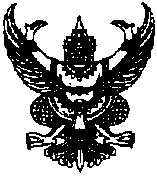 ประกาศเทศบาลตำบลบาลอเรื่อง  รายชื่อผู้ขอรับสิทธิ์เงินอุดหนุนเพื่อการเลี้ยงดูเด็กแรกเกิด*************************** 		ตามที่  รัฐบาลมีนโยบายให้จ่ายเงินอุดหนุนเพื่อการเลี้ยงดูเด็กแรกเกิด  ที่มีสัญชาติไทย  และอยู่ในครัวเรือนยากจนและครัวเรือนที่เสี่ยงต่อความยากจน  ที่ลงทะเบียนย้อนหลังสำหรับผู้ที่คลอด            ในปีงบประมาณ  2559  (ตั้งแต่  1  ตุลาคม  2558  ถึง  30  กันยายน  2559)  โดยจะได้รับเงินอุดหนุนเพื่อการเลี้ยงดูเด็กแรกเกิดตั้งแต่เดือนที่ลงทะเบียน  จนเด็กอายุครบ  3  ปี  		อาศัยระเบียบกรมกิจการเด็กและเยาวชนว่าด้วยหลักเกณฑ์การจ่ายเงินอุดหนุนเพื่อการ  เลี้ยงดูเด็กแรกเกิด พ.ศ. 2559  เทศบาลตำบลบาลอ  ได้ดำเนินการรับลงทะเบียนผู้ขอรับสิทธิ์เงินอุดหนุนเพื่อการเลี้ยงดูเด็กแรกเกิด  และตรวจสอบคุณสมบัติแล้ว  จึงขอประกาศรายชื่อผู้ขอรับสิทธิ์เงินอุดหนุนเพื่อการเลี้ยงดูเด็กแรกเกิด จำนวน  1  ราย  รายละเอียดตามบัญชีแนบท้ายประกาศนี้  โดยจะปิดประกาศเป็นระยะเวลา 15  วัน  หากไม่มีผู้คัดค้าน  ให้ถือว่าผู้มีรายชื่อตามบัญชีแนบท้ายประกาศนี้  เป็นผู้มีสิทธิ์รับเงินอุดหนุนเพื่อการเลี้ยงดูเด็กแรกเกิด  หากมีผู้คัดค้านขอให้แจ้งที่เทศบาลตำบลบาลอ  อำเภอรามัน  จังหวัดยะลา  		ทั้งนี้ผู้ขอรับสิทธิ์จะได้รับเงินอุดหนุนเพื่อการเลี้ยงดูเด็กแรกเกิดนับตั้งแต่เดือนที่มาลงทะเบียน  จนเด็กอายุครบ 3 ปี   		จึงประกาศมาให้ทราบโดยทั่วกัน 				ประกาศ  ณ  วันที่  9  เดือน  พฤษภาคม  พ.ศ. 2560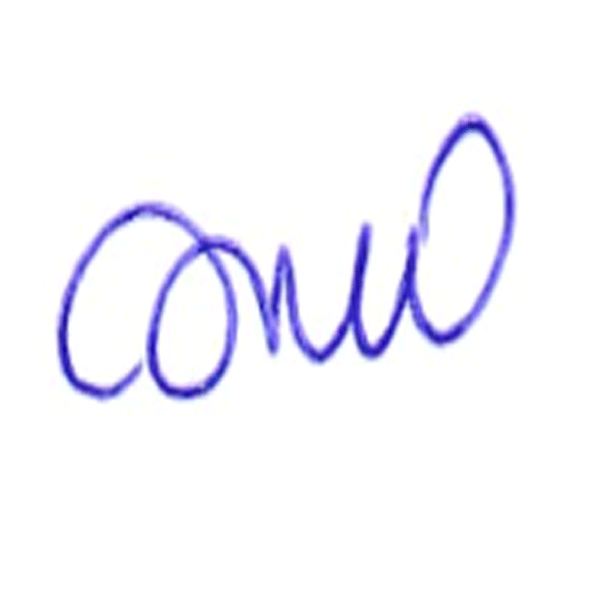                                                                  (นายอับดุลรอเซะ  เดะแอ)                                                                 นายกเทศมนตรีตำบลบาลอบัญชีแนบท้ายประกาศองค์กรปกครองส่วนท้องถิ่นเทศบาลตำบลบาลอ  อำเภอรามัน  จังหวัดยะลาเรื่อง  รายชื่อผู้ขอรับสิทธิ์เงินอุดหนุนเพื่อการเลี้ยงดูเด็กแรกเกิดสำหรับผู้ที่คลอด ในปีงบประมาณ 2559 (ตั้งแต่ 1 ตุลาคม 2558 ถึง 30 กันยายน 2559) ลำดับที่ชื่อ – สกุลหมายเลขประจำตัวประชาชนที่อยู่กำหนดคลอดบุตร1นางนูรฟิรดาว  วาแมดีซา3-9506-00148-23-428/1 ม.1 ต.บาลอ อ.รามัน จ.ยะลามีนาคม  2559